Colegio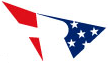 FRANKLIN DELANO ROOSEVELT    		     The American School of LimaEC3, EC4 & KINDERGARTEN APPLICATION GUIDELINES ACADEMIC YEAR 2025 - 20261. The application for enrollment is not complete until all items requested have been submitted. Parents need to:  Complete the Application Online: www.amersol.edu.pe (follow the steps indicated in the attached Checklist)Gather the required documents listed in the attached Checklist for the EC3 (3 year old), EC4 (4 year old) and Kindergarten (5 year old)Make the following deposits at Scotiabank: • $1,000 as an advance of the entrance fee (refundable if the student is not admitted,     non refundable if the student is admitted but the parents decline the opening)
• $500 Application fee 
The total amount ($1,500) needs to be deposited at Scotiabank - “RECAUDACION AUTOGENERADA DEL COLEGIO ROOSEVELT - CUOTA DE INGRESO.” Parents must provide their child’s name and the total amount to be deposited.If you don’t have an account in Scotiabank, we suggest to choose one of the following options: a)   Transfer from another bank account:Bank: ScotiabankBeneficiary: Instituto Educacional Franklin Delano RooseveltRUC: 20301385464CCI: 00909700000112110873Please, send a copy of the voucher or transfer transaction to valexand@amersol.edu.peb)   Request a “cheque de gerencia” to the name of INSTITUTO EDUCACIONAL FRANKLIN D. ROOSEVELT, RUC 20301385464 and then deposit the check in Scotiabank following the procedure indicated above.Submit all the necessary documents to Vanessa Alexandro to valexand@amersol.edu.peRequest an appointment: Once the file is complete, parents may request an appointment with the Office of Admissions at valexand@amersol.edu.pe to have a parent interview with the Director of Admissions (both parents). 2. Age requirement for application to Early Childhood & Kindergarten:EC3: Three years old prior to August 1st, 2025EC4: Four years old prior to August 1st, 2025 Kindergarten: Five years old prior to August 1st, 2025 March 2023